Центральная площадь 1, г. Удачный, Мирнинский район, Республика Саха ( Якутия), 678188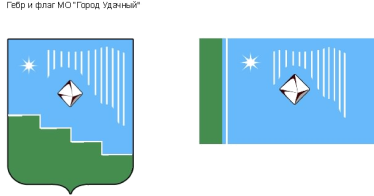 Факс: (41136) 5-03-70, тел. (41136) 5-25-70;  E-mail: adm.udachny@mail.ru ПОСТАНОВЛЕНИЕОт «__25__»___10____2023 г.                                                                                                 № ___846___О внесении изменений в постановление от 14.10.2022 № 728 «Об утверждении Схемы размещения гаражей,являющихся некапитальными сооружениями, и стоянки технических или других средствпередвижения инвалидов вблизи их местажительства на землях или земельных участках,расположенных на территории муниципальногообразования «Город Удачный» Мирнинскогорайона Республики Саха (Якутия)»        Руководствуясь постановлением от 27 июля 2022 г. № 601 «Об утверждении Порядка разработки и утверждения схемы размещения гаражей, являющихся некапитальными сооружениями, и стоянки технических или других средств передвижения инвалидов вблизи их места жительства на землях или земельных участках, расположенных на территории муниципального образования «Город Удачный» Мирнинского района Республики Саха (Якутия)»ПОСТАНОВЛЯЮ:Внести изменения в приложение к постановлению от 14.10.2022 № 728  «Об утверждении Схемы размещения гаражей, являющихся некапитальными сооружениями, и стоянки технических или других средств передвижения инвалидов вблизи их места жительства на землях или земельных участках, расположенных на территории муниципального образования «Город Удачный» Мирнинского района Республики Саха (Якутия) и изложить его в редакции приложения к настоящему постановлению.Опубликовать настоящее постановление в газете «Информационный Вестник» и разместить на официальном сайте МО «Город Удачный» в сети «Интернет».Настоящее постановление вступает в силу со дня его официального опубликования (обнародования).Контроль исполнения данного постановления возложить на заместителя главы администрации по экономике и финансам Дьяконову Т.В.И.о. главы города				    	                	           О.Н. БалкароваК постановлению О внесении изменений в постановление от 14.10.2022 № 728 «Об утверждении Схемы размещения гаражей, являющихся некапитальными сооружениями, и стоянки технических или других средств передвижения инвалидов вблизи их места жительства на землях или земельных участках, расположенных на территории муниципального образования «Город Удачный» Мирнинского района Республики Саха (Якутия)»ВИЗЫ:Зам. главы администрации по экономике и финансам____________________________Т.В. ДьяконоваГлавный специалистпо имущественным и земельным отношениям ___________Ю.М. ХаребоваПравовой отдел  ____________________________________ Главный специалист по кадрами муниципальной службе_____________________________А.И. БарбарукИсполнитель: Ведущий специалист по  земельным отношениям ___________А.Т. Гайфутдинова